My Pet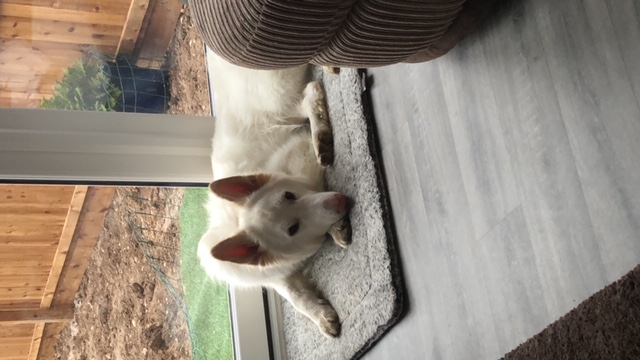 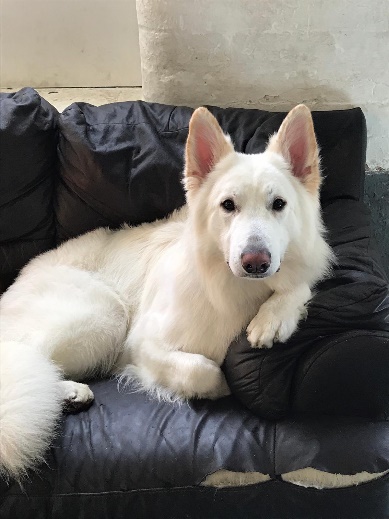 Our pets are amazing creatures. They can come in many different sizes.They can be as big as a horse or as small as a mouse. But I want to know what you or your relatives’ pets are like.I wonder if you can make a little fact sheet about your pet:What they like to doWhat they like to eatWhere do they sleep?Where do they come from?Lastly, I want you to write some questions to your pet. What would you ask them if you could?What do they like to do?____________________________________________________________________________________________________________________________________________What do they eat?____________________________________________________________________________________________________________________________________________Where do they sleep?____________________________________________________________________________________________________________________________________________Where do they come from?____________________________________________________________________________________________________________________________________________What questions would you ask your pet?____________________________________________________________________________________________________________________________________________________________________________________________________________________________________________________________________________________________________________________________________________________________________________________________________________________________________Name of petType of pet